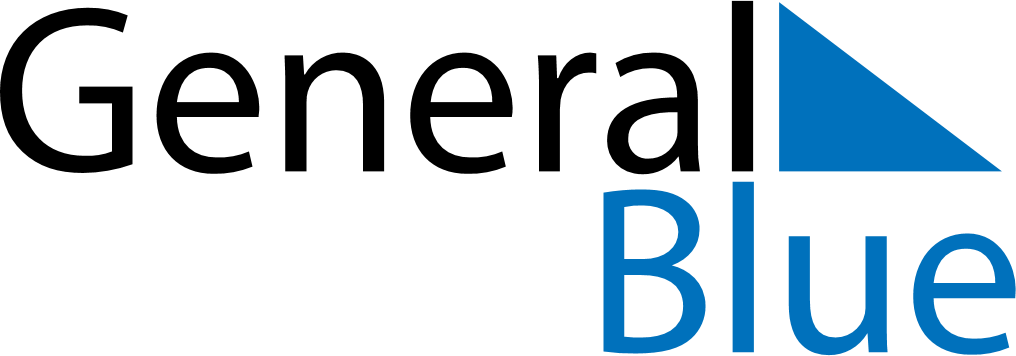 Weekly CalendarDecember 26, 2027 - January 1, 2028Weekly CalendarDecember 26, 2027 - January 1, 2028Weekly CalendarDecember 26, 2027 - January 1, 2028Weekly CalendarDecember 26, 2027 - January 1, 2028Weekly CalendarDecember 26, 2027 - January 1, 2028Weekly CalendarDecember 26, 2027 - January 1, 2028SundayDec 26MondayDec 27MondayDec 27TuesdayDec 28WednesdayDec 29ThursdayDec 30FridayDec 31SaturdayJan 016 AM7 AM8 AM9 AM10 AM11 AM12 PM1 PM2 PM3 PM4 PM5 PM6 PM